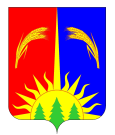 АДМИНИСТРАЦИЯ ЮРЛИНСКОГО МУНИЦИПАЛЬНОГО РАЙОНАПОСТАНОВЛЕНИЕ20.12.2017                                                                                                                                    512                     О внесении изменений в муниципальную программу"Развитие культуры  Юрлинского муниципального района», утвержденную Постановлением Администрации Юрлинского муниципального района № 50 от 02.03.2016 года. Руководствуясь Федеральным законом от 6 октября 2003 года № 131-ФЗ «Об общих принципах организации местного самоуправления в Российской Федерации», Уставом Юрлинского муниципального района, Бюджетным кодексом Российской Федерации, Администрация Юрлинского муниципального районаПОСТАНОВЛЯЕТ:1. На основании решения Земского собрания Юрлинского муниципального района № 80 от  15.12.2017г. «О бюджете муниципального образования  «Юрлинский муниципальный район» на 2018 год и плановый период 2019 и 2020 годов» внести в муниципальную программу «Развитие культуры Юрлинского муниципального района», утвержденную Постановлением администрации Юрлинского муниципального района № 50 от  02.03.2016 года следующие изменения:1. В паспорте подпрограммы «Развитие инфраструктуры и приведение в нормативное состояние учреждений отрасли культуры Юрлинского муниципального района» позицию объемы и источники финансирования изложить в следующей редакции:             1.2. Раздел VII «Информация по ресурсному обеспечению» подпрограммы»    изложить в следующей редакции:Общий объем средств на реализацию подпрограммы – 7246,33 тыс. руб. В том числе по годам:2017 г. – 4590,73 тыс. руб.;2018 г. – 2655,6 тыс. руб.За счет средств местного бюджета – 4102,0 тыс. руб. В том числе по годам:2017 г. – 2787,7 тыс. руб.;2018 г. – 1314,3 тыс. руб.За счет средств краевого бюджета – 3144,33 тыс. руб. В том числе по годам:2017 г. – 1803,03 тыс. руб.;2018 г. – 1341,3 тыс. руб.2. В разделе V «Перечень мероприятий Подпрограммы с указанием сроков их реализации и ожидаемых результатов» подпрограммы «Развитие инфраструктуры и приведение в нормативное состояние учреждений отрасли культуры Юрлинского муниципального района»  перечень мероприятий  подпрограммы изложить в следующей редакции:Перечень мероприятий  муниципальной подпрограммы «Развитие инфраструктуры и приведение в нормативное состояние учреждений отрасли культуры Юрлинского муниципального района»             3. В таблице № 3 «Финансовое обеспечение реализации муниципальной программы «Развитие культуры Юрлинского муниципального района» за счет средств  бюджета Юрлинского муниципального района подпункты, относящиеся к подпрограмме 5 – «Развитие инфраструктуры и приведение в нормативное состояние учреждений отрасли культуры Юрлинского муниципального района» изложить в следующей редакции:Финансовое обеспечение реализации муниципальной программы«Развитие культуры Юрлинского муниципального района»  за счет средств бюджета Юрлинского муниципального района4. В таблице № 5 «Финансовое обеспечение реализации муниципальной программы «Развитие культуры Юрлинского муниципального района» за счет всех источников финансирования подпункты, относящиеся к подпрограмме 5 – «Развитие инфраструктуры и приведение в нормативное состояние учреждений отрасли культуры Юрлинского муниципального района» изложить в следующей редакции:Финансовое обеспечение реализации муниципальной программы«Развитие культуры Юрлинского муниципального района»  за счет всех источников финансирования  5. Постановление вступает в силу с момента подписания и подлежит опубликованию в информационном бюллетене «Вестник Юрлы».  6. Контроль за исполнением настоящего Постановления возложить на заместителя главы района Н.А. Мелехину.Глава района-глава Администрации района                                                                Т.М. МоисееваОбъемы и источники финансированияИсточники финансированияРасходы (тыс. руб.)Расходы (тыс. руб.)Расходы (тыс. руб.)Объемы и источники финансированияИсточники финансирования2017г.2018г.2019г.Объемы и источники финансированияВсего, в том числе:4590,732655,6-Объемы и источники финансирования Краевой бюджет1803,031341,3-Объемы и источники финансирования Федеральный бюджет---Объемы и источники финансирования Бюджет Юрлинского  муниципального района2787,71314,3Объемы и источники финансирования Внебюджетные источники---N п/пНаименование подпрограммы, основного мероприятия (ВЦП), мероприятияОтветственный исполнитель, участникиСрокСрокОжидаемый непосредственный результат (краткое описание)N п/пНаименование подпрограммы, основного мероприятия (ВЦП), мероприятияОтветственный исполнитель, участникиначала реализацииокончания реализацииОжидаемый непосредственный результат (краткое описание)123456Основное мероприятие: Приведение в нормативное состояние учреждений культуры и дополнительного образования в сфере культурыМБУК «Юрлинская ЦБС», МБУК «Юрлинский МКДЦ»,МБУ ДО «Юрлинская ДШИ»20162018Увеличение доли объектов инфраструктуры учреждений сферы культуры, приведенных в нормативное состояние  до 35% к 2018 году1.Мероприятие: организация и проведение ремонтных работ  МБУК «Юрлинская ЦБС», МБУК «Юрлинский МКДЦ»,МБУ ДО «Юрлинская ДШИ»20162018Увеличение доли объектов инфраструктуры учреждений сферы культуры, приведенных в нормативное состояние  до 35% к 2018 году1.1.- ремонт здания Юрлинской ДШИМБУ ДО «Юрлинская ДШИ»20162018Увеличение доли объектов инфраструктуры учреждений сферы культуры, приведенных в нормативное состояние  до 35% к 2018 году1.2.- ремонт здания Юрлинской ЦБСМБУК «Юрлинская ЦБС»20162018Увеличение доли объектов инфраструктуры учреждений сферы культуры, приведенных в нормативное состояние  до 35% к 2018 году1.3- ремонт здания Юрлинского муниципального культурно-досугового центра и его филиалов Пожинский сельский дом досуга, Титовский сельский дом досуга, Вятчинский сельский клубМБУК «Юрлинский МКДЦ»20162018Увеличение доли объектов инфраструктуры учреждений сферы культуры, приведенных в нормативное состояние  до 35% к 2018 году1.4.- ремонт крыльца здания МБУК «Юрлинский МКДЦ»МБУК «Юрлинский МКДЦ»20172017Увеличение доли объектов инфраструктуры учреждений сферы культуры, приведенных в нормативное состояние  до 35% к 2018 году1.5.- ремонт помещения, в котором размещено учреждение МБУ ДО «Юрлинская ДШИ»МБУ ДО «Юрлинская ДШИ»201820181.6.- ремонт помещения, в котором размещено учреждение МБУК «Юрлинская ЦБС»МБУК «Юрлинская ЦБС»201820181.7.- ремонтные работы (текущий ремонт) зданий муниципальных домов культуры и их филиалов:          - здания МБУК «Юрлинский МКДЦ»МБУК «Юрлинский МКДЦ»201820181.7.- здания Вятчинского сельского клуба – филиала МБУК «Юрлинского МКДЦ»- здания Елогского сельского дома досуга - филиала МБУК «Юрлинский МКДЦ» - здания Пожинского сельского дома досуга - филиала МБУК «Юрлинский МКДЦ»- здания Дубровского сельского дома досуга - филиала МБУК «Юрлинский МКДЦ»МБУК «Юрлинский МКДЦ»201820182Мероприятие: развитие и укрепление материально-технической базы муниципальных домов культуры и их филиаловМБУК «Юрлинский МКДЦ»201820182.1-приобретение оборудования  для: - МБУК «Юрлинский МКДЦ»- Вятчинского сельского клуба – филиала МБУК «Юрлинского МКДЦ»- Елогского сельского дома досуга - филиала МБУК «Юрлинского МКДЦ» - Пожинского сельского дома досуга - филиала МБУК «Юрлинского МКДЦ»- Дубровского сельского дома досуга - филиала МБУК «Юрлинского МКДЦ»- Титовского сельского дома досуга - филиала МБУК «Юрлинского МКДЦ»МБУК «Юрлинский МКДЦ»20182018Наименование муниципальной программы, подпрограммы, основного мероприятия, мероприятияОтветственный исполнитель, соисполнители, участники (ГРБС)Код бюджетной классификацииКод бюджетной классификацииКод бюджетной классификацииКод бюджетной классификацииРасходы, тыс. руб.Расходы, тыс. руб.Расходы, тыс. руб.Расходы, тыс. руб.Наименование муниципальной программы, подпрограммы, основного мероприятия, мероприятияОтветственный исполнитель, соисполнители, участники (ГРБС)ГРБСРзПрЦСРКВР 2016 год 2017 год2018 год2019 год12345678910Подпрограмма 5 -«Развитие инфраструктуры и приведение в нормативное состояние учреждений отрасли культуры Юрлинского муниципального района»Всего954х02 5 00 00000600500,02787,71314,30000Подпрограмма 5 -«Развитие инфраструктуры и приведение в нормативное состояние учреждений отрасли культуры Юрлинского муниципального района»МБУ ДО «Юрлинская ДШИ»954070302 5 00 0000060050,0198,83175,00000Подпрограмма 5 -«Развитие инфраструктуры и приведение в нормативное состояние учреждений отрасли культуры Юрлинского муниципального района»МБУК «Юрлинская ЦБС»954080102 5 00 00000600350,0272,10000Подпрограмма 5 -«Развитие инфраструктуры и приведение в нормативное состояние учреждений отрасли культуры Юрлинского муниципального района»МБУК «Юрлинский МКДЦ»954080102 5 00 00000600450,02238,87867,20000Основное мероприятие: Приведение в нормативное состояние учреждений культуры и дополнительного образования в сфере культурыМБУК «Юрлинский МКДЦ», МБУ ДО «Юрлинская ДШИ», МБУК «Юрлинская ЦБС»954х02 5 01 00000600500,02787,71314,30000Мероприятие: организация и проведение ремонтных работ МБУК «Юрлинский МКДЦ», МБУ ДО «Юрлинская ДШИ», МБУК «Юрлинская ЦБС»954х02 5 01 00000600500,02787,71195,35100- ремонт здания Юрлинской ДШИМБУ ДО «Юрлинская ДШИ»954070302 5 01 К004060050,0198,83- ремонт здания Юрлинской ЦБСМБУК «Юрлинская ЦБС»954080102 5 01 К0040600350,0- ремонт Юрлинского МКДЦ и его филиалов: Пожинский сельский дом досуга, Титовский сельский дом досуга, Вятчинский сельский клуб МБУК «Юрлинский МКДЦ»954080102 5 01 К0040600450,01601,36563,00892- ремонт здания МБУК «Юрлинский МКДЦ»МБУК «Юрлинский МКДЦ»954080102 5 01 SР050600601,0- ремонт крыльца здания МБУК «Юрлинский МКДЦ»МБУК «Юрлинский МКДЦ»954080102 5 01 SР05060036,51- ремонт помещения, в котором размещено учреждение МБУ ДО «Юрлинская ДШИ»МБУ ДО «Юрлинская ДШИ»954070302 5 01 SP040600175,00000- ремонт помещения, в котором размещено учреждение МБУК «Юрлинская ЦБС»МБУК «Юрлинская ЦБС»954080102 5 01 SP040600272,10000- текущий ремонт здания МБУК «Юрлинский МКДЦ»;МБУК «Юрлинский МКДЦ»954080102 5 01 К004060035,83888- текущий ремонт здания Вятчинского сельского клуба – филиала МБУК «Юрлинский МКДЦ»МБУК «Юрлинский МКДЦ»954080102 5 01 К0040600101,12113- текущий ремонт здания Елогского сельского дома досуга – филиала МБУК «Юрлинский МКДЦ»МБУК «Юрлинский МКДЦ»954080102 5 01 К00406007,77469- текущий ремонт здания Пожинского сельского дома досуга – филиала МБУК «Юрлинский МКДЦ»МБУК «Юрлинский МКДЦ»954080102 5 01 К004060031,93552- текущий ремонт здания Дубровского сельского дома досуга – филиала МБУК «Юрлинский МКДЦ»МБУК «Юрлинский МКДЦ»954080102 5 01 К00406008,57186Мероприятие: развитие и укрепление материально-технической базы муниципальных домов культуры и их филиалов МБУК «Юрлинский МКДЦ»954080102 5 01 К0050600118,94900- приобретение оборудования для  МБУК «Юрлинский МКДЦ»МБУК «Юрлинский МКДЦ»954080102 5 01 К005060032,85900- приобретение оборудования для Вятчинского сельского клуба – филиала МБУК «Юрлинский МКДЦ»МБУК «Юрлинский МКДЦ»954080102 5 01 К005060017,21800- приобретение оборудования для Елогского сельского дома досуга – филиала МБУК «Юрлинский МКДЦ»МБУК «Юрлинский МКДЦ»954080102 5 01 К005060017,21800- приобретение оборудования для Пожинского сельского дома досуга – филиала МБУК «Юрлинский МКДЦ»МБУК «Юрлинский МКДЦ»954080102 5 01 К005060017,21800- приобретение оборудования для Дубровского сельского дома досуга – филиала МБУК «Юрлинский МКДЦ»МБУК «Юрлинский МКДЦ»954080102 5 01 К005060017,21800- приобретение оборудования для Титовского сельского дома досуга – филиала МБУК «Юрлинский МКДЦ»МБУК «Юрлинский МКДЦ»954080102 5 01 К005060017,21800Наименование муниципальной программы, подпрограммы, основного мероприятия, мероприятияОтветственный исполнитель, соисполнители, участники (ГРБС)Код бюджетной классификацииКод бюджетной классификацииКод бюджетной классификацииКод бюджетной классификацииРасходы, тыс. руб.Расходы, тыс. руб.Расходы, тыс. руб.Расходы, тыс. руб.Наименование муниципальной программы, подпрограммы, основного мероприятия, мероприятияОтветственный исполнитель, соисполнители, участники (ГРБС)ГРБСРзПрЦСРКВР 2016 год 2017 год2018 год2019 год12345678910Подпрограмма 5 -«Развитие инфраструктуры и приведение в нормативное состояние учреждений отрасли культуры Юрлинского муниципального района»Всего954х02 5 00 00000600500,04590,732655,60000Подпрограмма 5 -«Развитие инфраструктуры и приведение в нормативное состояние учреждений отрасли культуры Юрлинского муниципального района»МБУ ДО «Юрлинская ДШИ»954070302 5 00 0000060050,0198,83700,00000Подпрограмма 5 -«Развитие инфраструктуры и приведение в нормативное состояние учреждений отрасли культуры Юрлинского муниципального района»МБУК «Юрлинская ЦБС»954080102 5 00 00000600350,01088,40000Подпрограмма 5 -«Развитие инфраструктуры и приведение в нормативное состояние учреждений отрасли культуры Юрлинского муниципального района»МБУК «Юрлинский МКДЦ»954080102 5 00 00000600450,04041,9867,20000Основное мероприятие: Приведение в нормативное состояние учреждений культуры и дополнительного образования в сфере культурыМБУК «Юрлинский МКДЦ», МБУ ДО «Юрлинская ДШИ», МБУК «Юрлинская ЦБС»954х02 5 01 00000612500,04590,732655,60000Мероприятие: организация и проведение ремонтных работ МБУК «Юрлинский МКДЦ», МБУ ДО «Юрлинская ДШИ», МБУК «Юрлинская ЦБС»954х02 5 01 00000612500,04590,732536,65100- ремонт здания Юрлинской ДШИМБУ ДО «Юрлинская ДШИ»954070302 5 01 К004061250,0198,83- ремонт здания Юрлинской ЦБСМБУК «Юрлинская ЦБС»954080102 5 01 К0040612350,0- ремонт Юрлинского МКДЦ и его филиалов: Пожинский сельский дом досуга, Титовский сельский дом досуга, Вятчинский сельский клуб МБУК «Юрлинский МКДЦ»954080102 5 01 К0040612450,01601,36563,00892- ремонт здания МБУК «Юрлинский МКДЦ»МБУК «Юрлинский МКДЦ»954080102 5 01 2Р0506121693,51- ремонт здания МБУК «Юрлинский МКДЦ»МБУК «Юрлинский МКДЦ»954080102 5 01 SР050612601,0- ремонт крыльца здания МБУК «Юрлинский МКДЦ»МБУК «Юрлинский МКДЦ»954080102 5 01 2Р050600109,52МБУК «Юрлинский МКДЦ»954080102 5 01 SР05060036,51- ремонт помещения, в котором размещено учреждение МБУ ДО «Юрлинская ДШИ»МБУ ДО «Юрлинская ДШИ»954070302 5 01 SP040600700,00000- ремонт помещения, в котором размещено учреждение МБУК «Юрлинская ЦБС»МБУК «Юрлинская ЦБС»954080102 5 01 SP0406001088,40000- текущий ремонт здания МБУК «Юрлинский МКДЦ»МБУК «Юрлинский МКДЦ»954080102 5 01 К004060035,83888- текущий ремонт здания Вятчинского сельского клуба – филиала МБУК «Юрлинский МКДЦ»МБУК «Юрлинский МКДЦ»954080102 5 01 К0040600101,12113- текущий ремонт здания Елогского сельского дома досуга – филиала МБУК «Юрлинский МКДЦ»МБУК «Юрлинский МКДЦ»954080102 5 01 К00406007,77469- текущий ремонт здания Пожинского сельского дома досуга – филиала МБУК «Юрлинский МКДЦ»МБУК «Юрлинский МКДЦ»954080102 5 01 К004060031,93552- текущий ремонт здания Дубровского сельского дома досуга – филиала МБУК «Юрлинский МКДЦ»МБУК «Юрлинский МКДЦ»954080102 5 01 К00406008,57186Мероприятие: развитие и укрепление материально-технической базы муниципальных домов культуры и их филиалов МБУК «Юрлинский МКДЦ»954080102 5 01 К0050600118,94900- приобретение оборудования для  МБУК «Юрлинский МКДЦ»МБУК «Юрлинский МКДЦ»954080102 5 01 К005060032,85900- приобретение оборудования для Вятчинского сельского клуба – филиала МБУК «Юрлинский МКДЦ»МБУК «Юрлинский МКДЦ»954080102 5 01 К005060017,21800- приобретение оборудования для Елогского сельского дома досуга – филиала МБУК «Юрлинский МКДЦ»МБУК «Юрлинский МКДЦ»954080102 5 01 К005060017,21800- приобретение оборудования для Пожинского сельского дома досуга – филиала МБУК «Юрлинский МКДЦ»МБУК «Юрлинский МКДЦ»954080102 5 01 К005060017,21800- приобретение оборудования для Дубровского сельского дома досуга – филиала МБУК «Юрлинский МКДЦ»МБУК «Юрлинский МКДЦ»954080102 5 01 К005060017,21800- приобретение оборудования для Титовского сельского дома досуга – филиала МБУК «Юрлинский МКДЦ»МБУК «Юрлинский МКДЦ»954080102 5 01 К005060017,21800